West Virginia Northern Community College & West Virginia UniversityAssociate in Science leading to Bachelor of Science in Agribusiness Management (WVU-BS) 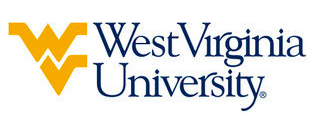 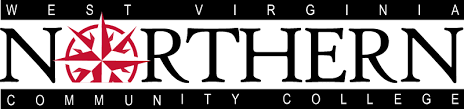 Suggested Plan of Study*Although ENG 101 & 102 are not equivalent to West Virginia University’s ENGL 101 & 102, they will be accepted by the Davis College of Agriculture and Natural Resources to satisfy the GEF 1 requirement per the WV HEPC Core Coursework Agreement. **Students are encouraged to select a Science Core course that is on the WV HEPC Core Coursework Agreement to satisfy WVU’s GEF 2B course requirement. ***ARE 491’s summer internship is one of three options available to complete the Agribusiness Management Capstone requirement. Although it is the most commonly pursued option, students may forgo this summer session and complete the requirement via study abroad or thesis composition. Students are encouraged to work with their advisor to select the option that best suits their academic needs and interests. For this agreement, the following course substitutions are being allowed:ECON 201 – ARE 150ACCT 201 – ARE 110BCOR 370 – ARE 204BCOR 320 – ARE 482BCOR 350 – ARE 431ACC 205 (WVU’s ACCT 202) has been approved to be utilized as a Restricted Elective.If you have academic related questions regarding this agreement, please contact the Office of Undergraduate Education at WVU. ____________________________________      	     ____________________________________          	_______________	       Print Name	 		           Signature		  	        DateJ. Todd Petty Ph.D. Associate Dean for WVU’s Agriculture and Natural ResourcesWest Virginia Northern  HoursWVU EquivalentsHoursYear One, 1st SemesterACC 122 3ACC 1TC3ECON 1043ECON 2023*ENG 1013ENGL 1TC3CIT 1123CS 1TC3SPCH 1053CSAD 2703TOTAL1515Year One, 2nd SemesterACC 1233ACCT 2013ENG 1023ENGL 1TC3ECON 1053ECON 2013PSY 1053PSYC 1013**SCI CORE4**SCI CORE4TOTAL1616Year Two, 1st SemesterBA 2403BCOR 2TC3MATH 1105MATH 1295MGT 2503BCOR 3703BA 2653BCOR 2993ACC 2053ACCT 2023TOTAL1717Year Two, 2nd SemesterACC 2223ACCT 2TC3BA 2413BCOR 3203MKT 2303BCOR 3503MATH 2103STAT 1113MGT 253 3MANG 2TC3TOTAL1515WEST VIRGINIA UNIVERSITYWEST VIRGINIA UNIVERSITYWEST VIRGINIA UNIVERSITYWEST VIRGINIA UNIVERSITYYear Three, 1st SemesterYear Three, 2nd SemesterAGEE 1103ARE 2043ARE 3603ARE 4613ARE 3823RESTRICTED ELECTIVE3ARE 4941RESTRICTED ELECTIVE3RESTRICTED ELECTIVE3GEF 53TOTAL13TOTAL15Summer SessionSummer Session***ARE 4913Year Four, 1st SemesterYear Four, 2nd SemesterARE 4214ARE 4843RESTRICTED ELECTIVE3RESTRICTED ELECTIVE3RESTRICTED ELECTIVE3RESTRICTED ELECTIVE3RESTRICTED ELECTIVE3RESTRICTED ELECTIVE3GEF 63GEF 73TOTAL16TOTAL15